แบบฟอร์มการเขียนแบบถอดประสบการณ์การเรียนรู้ด้านการเผยแพร่งานวิจัยและงานสร้างสรรค์1. ชื่อ-สกุล ผู้เล่าเรื่อง      Dr.Dorota  Jadwiba  Domalewska	คณะวิชา/หน่วยงาน  คณะศิลปศาสตร์2. ชื่อ-สกุล ผู้บันทึก        ดร.นครเทพ  ทิพยศุภราษฎร์        		คณะวิชา/หน่วยงาน  คณะศิลปศาสตร์3. บทบาท หน้าที่และความรับผิดชอบของผู้เล่าเรื่อง     อาจารย์ประจำภาควิชาภาษาอังกฤษ คณะศิลปศาสตร์ 4. เรื่องที่เล่า   เทคนิคการเผยแพร่งานวิจัย5. บริบทหรือความเป็นมาของเรื่องที่เล่า การทำงานวิจัยและการเผยแพร่งานวิจัย ถือเป็นความรับผิดชอบหลักประการหนึ่งของคณาจารย์ในมหาวิทยาลัย ปัจจุบันการเผยแพร่งานวิจัยที่หลากหลายรูปแบบ และหลากหลายช่องทาง ปีที่ผ่านมา Dr.Dorota  Jadwiba  Domalewska สามารถเผยแพร่งานวิจัยในระดับนานาชาติ ในวารสารต่างประเทศ ซึ่งอยู่ในฐานข้อมูล SCOPUS ซึ่งมีอาจารย์ไม่มากที่ได้รับการตอบรับการตีพิมพ์บทความ เนื่องจากเกณฑ์การเผยแพร่ที่เข้มงวด และกระบวนการที่ซับซ้อน6. วิธีการ/ขั้นตอน หรือกระบวนการที่ทำให้งานนั้นประสบความสำเร็จ	1. มีผลงานวิจัยที่สำเร็จลุล่วงแล้ว ในกรณีที่งานวิจัยได้รับทุนสนับสนุนจากมหาวิทยาลัย ต้องดำเนินงานวิจัยนั้นให้เสร็จตามระยะเวลาที่กำหนดไว้ในแผน	2. ศึกษาข้อมูลเกี่ยวกับวารสารในสาขาวิชาที่เกี่ยวข้องกับผลงานวิจัย การเลือกวารสารควรพิจารณาจาก อายุของวารสารและค่า Impact Factor ที่ถูกอ้างอิง	3. หากพบว่ามีข้อแก้ไข ควรดำเนินการแก้ไขตามขั้นตอนที่ทางวารสารแนะนำให้ทุกประเด็น7. เทคนิคหรือกลยุทธ์ที่ทำให้เกิดความสำเร็จ	1. จัดสรรเวลาสำหรับการจัดทำผลงานวิจัยอย่างเป็นระเบียบและมีวินัย เพื่อให้ผลงานวิจัยสำเร็จได้ตามระยะเวลาที่กำหนด	2. ควรหาข้อมูลเกี่ยวกับการนำเสนอผลงานที่หลากหลายและมากกว่า 1 ช่องทาง เพื่อเป็นทางเลือก และควรส่งผลงานวิจัยไปนำเสนอมากกว่า 1 แห่ง	3. ควรจัดทำบทความตามเกณฑ์การตีพิมพ์ของวารสารแต่ละฉบับอย่างเคร่งครัด ในกรณีที่มีการแก้ไขโดยผู้ทรงคุณวุฒิ ควรเปิดใจกว้างและปรับแก้ตามประเด็นที่มีการระบุไว้ให้ครบถ้วน8. ผู้ที่มีส่วนร่วมทำให้เกิดความสำเร็จ และบทบาทของบุคคลนั้น 	คณบดีคณะศิลปศาสตร์  หัวหน้าภาควิชาภาษาอังกฤษ และผู้อำนวยการสถาบันวิจัย9. อุปสรรคหรือปัญหาในการทำงาน และแนวทางในการแก้ปัญหา/อุปสรรคดังกล่าว	1. การจัดสรรเวลา เนื่องจากมีภาระงานสอนทั้งในระดับปริญญาตรีและระดับปริญญาโท รวมถึงการเป็นอาจารย์ที่ปรึกษารายวิชาการค้นคว้าอิสระให้กับนักศึกษาสาขาวิชาภาษาอังกฤษ หากจัดสรรเวลาตามที่กำหนดไว้ไม่สำเร็จ ในวันถัดไปต้องเพิ่มเวลาเพื่อการจัดการงานค้างอยู่2. การติดต่อประสานงานกับหน่วยงานทั้งภายในและภายนอก ในหลายๆ ครั้งอาจจะต้องติดตามงานมากว่า 2-3 ครั้ง รวมถึงกำหนดระยะเวลาการจัดส่งบทความและการปรับแก้ไขของวารสารแต่ละฉบับ ควรคอยติดตามผลงานและความก้าวหน้าอย่างสม่ำเสมอ รวมถึงต้องตรวจสอบทุกช่องทางในการติดต่อสื่อสาร3. บทความที่มีการแก้ไขจากความคิดเห็นจากผู้ทรงคุณวุฒิ นักวิจัยควรแก้ไขตามคำแนะนำของผู้ทรงคุณวุฒิในทุกประเด็นโดยปราศจากอคติ 10. ผลลัพธ์หรือความสำเร็จที่เกิดขึ้นคือ   พ.ศ. 2556 ตีพิมพ์บทความระดับนานาชาติ ในวารสาร Journal of US-China Education Review 3(8) 2013 เรื่อง “An Ecological Approach to Using Ubiquitous Handheld Devices in the Classroom”พ.ศ. 2557 นำเสนอผลงานวิจัยในการประชุมวิชาการระดับนานาชาติ “Notification of Acceptance of the ICLLL 2014” ประเทศสิงคโปร์ (จัดงานที่จังหวัดภูเก็ต) ชื่อผลงานวิจัย “Classroom discourse analysis in EFL elementary lessons”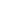 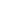 พ.ศ. 2558 ตีพิมพ์บทความระดับนานาชาติ ในวารสาร International Journal of Education and Development using Information and Communication Technology (IJEDICT), 2014, Vol. 10, Issue 4, pp. 21–30 เรื่อง Technology-supported classroom for collaborative learning: Blogging in the foreign language classroom11. สมรรถนะ (ความรู้ ทักษะ หรือทัศนคติ) ของผู้เล่าเรื่องผู้เล่าเรื่องเป็นผู้มีความเชี่ยวชาญทางด้านภาษาศาสตร์และการสอนภาษาอังกฤษเป็นอย่างดี รวมถึงมีประสบการณ์ในการจัดการอบรมการสอนภาษาอังกฤษให้กับคณาจารย์สำหรับคณะต่างๆ  ในมหาวิทยาลัย ด้วยความรู้และทัศนคติที่เป็นบวกของผู้เล่าเรื่อง ถือเป็นกำลังสำคัญทางด้านวิชาการของคณะศิลปศาสตร์12. ผลงานเชิงประจักษ์ของผู้เล่าเรื่อง คือพ.ศ. 2556 ได้รับทุนสนับสนุนค่าตีพิมพ์บทความระดับนานาชาติ ในวารสารต่างประเทศพ.ศ. 2557 ได้รับทุนสนับสนุนค่าใช้จ่ายในการนำเสนอผลงานวิจัยในการประชุมวิชาการระดับนานาชาติ 